	802/SA Task Force Electronic Meeting held Monday 11 July 2022 16:00-17:00 ET	Meeting Notes <enter Mentor URL>Mixed mode meeting called to order at 4:15pm ET IEEE SA tools update & discussionMentor, etc. tools – replacement study status, schedule, requirements, etc.Markus Plessel, Director, Standards Tools and Data Management, presented "IEEE802TF_SASolUpdate_07112022.pptx" providing a high level timeline/milestones and description of projects related to potential platform software tools to support standards development activities.Discuss SA’s plans to continue supplying access to Webex in 2023Jodi Haasz, Manager Operational Program Management reported IEEE Webex availability and support will continueSchedule next meeting 4-5pm ET Monday 24 October 2022Any other businessNoneNew Action Item ReviewAdjournAdjourned 4:45pm ETAction Item updates from the 25 April 2022 meeting:AI: Markus Plessel to provide status update on the “Volunteer Document Management Solutions” project at the next 802/SA TF meeting on 11 July 2022.Update: completedAI: Jodi to provide feedback on Webex support plans at next 802/SA TF meeting 11 July 2022.Update: completed AI: Jodi to obtain feedback from Gary Hoffman on the status of the ‘viability assessment’.Update: Jodi Haasz, Senior Manager, Operational Program Management, reported that George Zimmerman is now the VP for the S&SI SMDC. They had one meeting and there is no update on 802's request for additional support from the SA for mixed mode meetings.AI: Zimmerman report status on Mixed Mode Meeting Requirements at the next 802/SA TF meeting (11 July 2022).Update: NoneMeeting Attendees IEEE 802IEEE 802Paul NikolichLocal and Metropolitan Area Network Standards CommitteeLocal and Metropolitan Area Network Standards CommitteeLocal and Metropolitan Area Network Standards CommitteeLocal and Metropolitan Area Network Standards CommitteeChair, IEEE 802 LMSC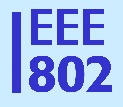 To:802/SA Task Force802/SA Task ForceCC: IEEE 802 Executive CommitteeCC: IEEE 802 Executive CommitteeSubject:11 July 2022 802/SA Task Force meeting notes11 July 2022 802/SA Task Force meeting notes11 July 2022 802/SA Task Force meeting notes11 July 2022 802/SA Task Force meeting notesDate:11 July 202211 July 202211 July 2022Paul NikolichDorothy StanleyJessy RouyerMarkus PlesselJodi HaaszJonathan Goldberg